Aicinām pievienoties Maxima komandai loģistikas centrā ‘’Šarlotes’’, OlainēNoliktavas strādnieksTu iegūsi:darbu maiņās 08:00-20:00 / 20:00-08:00 (3 dienas strādā, 3 brīvas),stabilu atalgojumu vienmēr laikā 1040 - 1210 EUR(bruto),bezmaksas pusdienas,apmācības veiksmīgai darba uzsākšanai,veselības apdrošināšanu (pēc nostrādātiem 3 mēnešiem),apmaksātu obligāto veselības pārbaudi,dienesta transportu: Bauska-Iecava-Jelgava (Rīgas iela11a)-Olaine-Jelgava-Iecava-Bauska, Rīga-Olaine-Rīga.Mēs sagaidām:vidējo izglītību,latviešu valodas zināšanas atbilstoši B1 līmenim,vēlmi un spēju aktīvi strādāt.Tev uzticēsim:preces izkraušanu, preces pārkraušanu,pārvietot, iekraut un izkraut preces kravas automašīnās,šķirot preci, taru, brāķi un iepakojuma materiālus,uzturēt kārtību noliktavas telpās,sagatavot komplektēšanai taru.Piesakies aizpildot pieteikuma anketu mājaslapā    vakances.maxima.lv  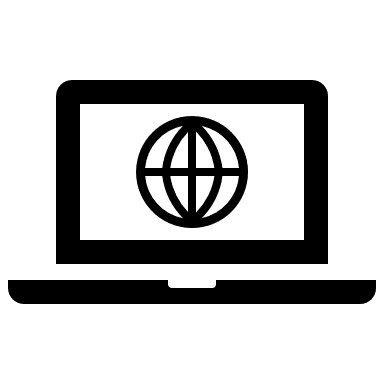 vai sūtot savu CV uz e-epastu      darbs@maximalv        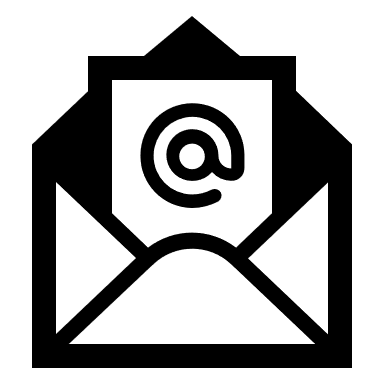 Ja rodas jautājumi zvani uz bezmaksas informatīvo tālruni  80000088        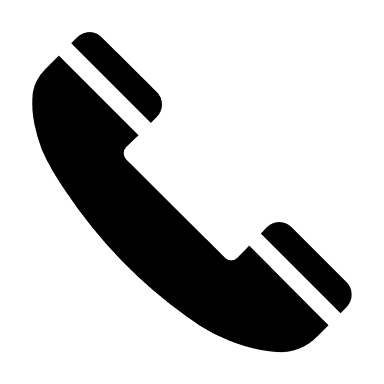 